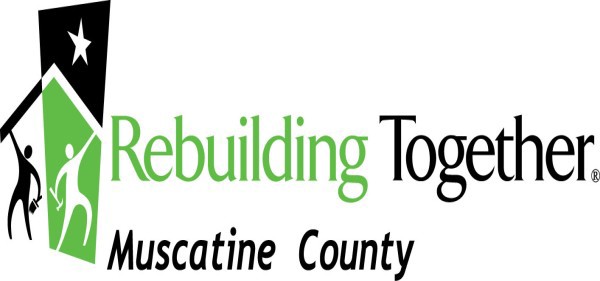 “It Just Needs Done”205 Cedar StreetMuscatine, Iowa 52761Phone: 563.260.3143E-mail: RTMuscatine@hotmail.com RebuildingTogetherMuscatine.orgI WOULD LIKE TO HELP!Please check all that apply; 	Electrical 	Carpentry 	Roofing 	Painting 	Plumbing 	Drywall 	Yard 	Other (Specify) 	Ambassador 	Photographer 	Donations 	Pre Event help 	Post Event HelpName: _____________________________________ Address: __________________________________ City/State: _________________________________ Phone: ____________________________________E-Mail: ____________________________________ (Please print)______________________________________________WAIVER OF LIABILITYRebuilding Together Muscatine County, Inc. Home Repair Project[ ]      Volunteer[ ]      Parent ofIn consideration of the opportunity afforded to me to participate in the Rebuilding Together Muscatine County, Inc. Home Repair  Project  (the  "Project"),  and  in  light  of  the  aims  and charitable  purposes   of   the   community  service   provided   by Rebuilding Together Muscatine County, Inc. and the limited organizational function of Rebuilding Together Muscatine County, Inc.,  and  for  other  valuable  consideration,  I  hereby  agree  as follows:1.	Volunteers. 	I understand that volunteer workers have voluntarily agreed to assist in the Project, that the date for the Project may be changed at the sole discretion of Rebuilding Together Muscatine County, Inc., that volunteers will not be paid for their services and that no medical insurance or workers compensation benefits will be provided by Rebuilding Together Muscatine County, Inc., and that the participation of individual volunteers may be terminated at any time by the volunteer or by Rebuilding Together Muscatine County, Inc. for any reason whatsoever.2.  Media Consent.   I consent to the unrestricted use of my image, in connection with the Project, by Rebuilding Together Muscatine County, Inc. or any person authorized by Rebuilding Together Muscatine County, Inc., including, but not limited to, any photographs, audio or video recordings, interviews, videotapes, motion pictures or the use of my name in connection with television, radio or print media.3.	ASSUMPTION OF RISK AND WAIVER OF LIABILITY.I AM AWARE THAT IN CONNECTION WITH REPAIR ACTIVITIES ASSOCIATED WITH THE  PROJECT, I MAY BE EXPOSED TO PERSONAL OR BODILY INJURY OR DAMAGE TO MY PROPERTY.         WITHFULL KNOWLEDGE OF THE POTENTIAL DANGERS INVOLVED, I, ON BEHALF OF MYSELF, MYASSIGNEES, HEIRS, GUARDIANS AND LEGAL REPRESENTATIVES, AGREE TO ASSUME ANY AND ALL RISKS OF PROPERTY DAMAGE, PERSONAL INJURY OR DEATH, AND HEREBY VOLUNTARILYAND FULLY WAIVE, RELINQUISH AND RELEASE ANY AND          ALL RIGHTS, CLAIMS OR CAUSES OF ACTION AGAINST Rebuilding Together Muscatine County, Inc., ITS AGENTS, EMPLOYEES, OFFICERS AND DIRECTORS, THE SUPPLIERS, SPONSORS AND VOLUNTEERS TO, THE PROJECT, COLLECTIVELY AND  INDIVIDUALLY, AND  ACKNOWLEDGE THE  FOREGOING BY  PLACING  MYINITIALS HERE:           _.4.	Parental Consent.     In the event the undersigned is a parent to a child involved in the Project, I (we) understand the foregoing provisions shall apply to my (our) child and fully and voluntarily agree to be bound thereto. By signing below, I (we) certify that I (we) are over the age of eighteen and are competent to enter into this agreement on behalf of my (our) child In the event of any action brought in connection with my (our) child’s participation in the Project, I (we) agree to defend, indemnify and hold harmless Rebuilding Together Muscatine County, Inc., its agents, employees, officers and directors, as well as the suppliers, sponsors and other volunteers to the Project.5.	Knowing and Voluntarily Execution. The undersigned has carefully read this waiver of liability, fully understands its contents, is aware that this is a release of liability and a contract with Rebuilding Together Muscatine County, Inc., and signs it of their own free will.Signed this                      day of                                , 20_   .Signature	SignaturePrinted Name	Printed Name    _Check here if you wish to be added to the mailing list for Rebuilding Together Muscatine County, Inc.